Приемы ТРКМЧП·  инсерт, или условные значки.Цель - оптимизация проработки текста с использованием знаковой системы. Детям предлагается проработать текст, используя определённые условные знаки. Ученики читают текст, одновременно, делая пометки на полях:“?” -я это знал, “+” - это для меня новое, “-” - это противоречит моим знаниям, “?” - об этом хочу узнать больше. Применение этого приёма способствует развитию систематичности мышления, развитию умения классифицировать поступающую информацию и развитию умения выделять новое. Условные значки помогают детям читать более внимательно, превращают чтение в увлекательное путешествие, становятся помощниками в запоминании материала. ·         таблица ЗХУ (Знаю - Хочу узнать - Узнал). Её цель - развить мыслительные способности учащихся, выработка ими собственной позиции по изучаемой теме. Дети с помощью этой таблицы собирают воедино имеющиеся у них знания по данной теме, обосновывают и систематизируют поступающие данные.          сюжетная таблица. Суть работы с этой таблицей - читая текст, ребёнок делает пометки, создавая “скелет” текста:Эта таблица помогает детям воссоздавать сюжет. При этом они овладевают сюжетным мышлением.·         таблица “Толстые и тонкие вопросы” . Для успешной адаптации во взрослой жизни детей необходимо учить различать вопросы, на которые можно дать однозначный ответ (“тонкие” ), и вопросы, на которые ответить определённо нельзя (“толстые” ). ·          “дерево предсказаний” . Этот приём подходит для развития умения аргументировать, обосновывать свои прогнозы. “Ствол дерева” - это тема, “листочки” - прогнозы, “веточки” -аргументы.Помимо метода использования рисунков, схем, в технологии развития критического мышления используется метод групповой работы. ·         мозговая атака. Её цель состоит в том, чтобы развивать креативность мышления учащихся, их коммуникативные качества.Мозговая атака используется для создания банка идей, из которых можно выбрать лучшую.Применяется в данной технологии и метод рефлексии. В применении рефлексии возможны такие приёмы:·         - “мысли по аналогии” , т.е. для оценки понимания изучаемого материала можно задавать “вопросы по аналогии” : “На что похоже?” , “С чем можно сравнить?” и т.д. Дети, проводя сравнения, “наводят мосты” между тем, что они знали и тем, что узнали.·         - “размышление от обратного” . Этот способ помогает школьникам лучше понять причины тех или иных явлений, самим увидеть доказательства различных законов природы и общества.·         ТАКСОНОМИИ БЛУМА ( ДЛЯ УЛУЧШЕНИЯ ПОНИМАНИЯ ПРОЧИТАННОГО)·         Таксономия - (гр. taxis расположение по порядку + nomos закон) - теория классификации и систематизации сложноорганизованных областей действительности, имеющих обычно иерархическое строение. Таксономия Блюма разделяет процесс познания на три области: познавательная, эмоциональная и двигательная.Познавательная сфера охватывают все, что связано с приобретением знаний и развитием умственных навыков. Эмоциональная сфера включает в себя все, связанное с формированием ценностей, отношений, развитием эмоционального самоконтроля обучаемых. К двигательной области относится развитие двигательных навыков, физической выносливости.  Познавательная, или когнитивная, область, это та сфера познания, в которой главное - интеллектуальные результаты. Эта область разделяется на категории, от самого низкого уровня мышления (просто помню) до самого высокого (создаю новые идеи).Задания на развитие критического мышленияУровень 1Знание, Запоминание фактовЧто...?                       Кто были главные...?               Когда... произошло?                Вспомните...Где ...?                       Кто/Что из ...?                          Как бы вы объяснили ...?          Выберите ...Почему ...?                 Как ... произошло?                   Как бы вы описали ...?             Определите ...Когда ...?                   Как бы вы показали ...?            Перечислите три ...                   Назовите ...Как...?                       Кто был...?ПониманиеСравните ...                                Дайте классификацию следующего: ...         Что подразумевается ...?Найдите контраст ...                   Какая главная идея ...?                                 Что вы можете сказать о ...?Продемонстрируйте ...                Какие предложения подтверждают ...?         Каков наилучший ответ ...?Передайте своими словами ...     Объясните, что сейчас происходит ...           Как бы вы кратко передали ....?Как бы вы передали другими словами ...Какие факты ил идеи показывают ...?Уровень 2ПрименениеКак бы вы использовали...?                                            Как бы по-другому вы сделали, чтобы ...?Какие примеры вы можете найти ...?                             Как бы вы решили ..., используя то, чему сейчасПримените факты, чтобы ...                                           научились?Как бы вы показали ваше понимание ...?                       Как бы вы расположили ..., чтобы показать ...?Какой подход вы бы использовали ...?                           Какие элементы вы выбрали бы, чтобы изменить ...?Что случилось бы в результате ...?                                 Какие факты вы бы отобрали, чтобы показать ...?О чем вы бы спросили в интервью с ...?Как бы вы применили то, чему научились, чтобыразвить ...?АнализКак ... связано с ...?          Каковы части или характерные черты ...?           На    какие    категории    вы    быПочему вы думаете ...?     Как бы вы проклассифицировали ...?                  распределили ...?Какова тема ...?                Определите разные части ...                                Какое заключение можно вывестиКакой мотив в ...?             Какие доказательства можно найти ...?               ...?Перечислите части ...?      Какие взаимоотношения между ...?                    Какие можно сделать выводы...?Какова функция ...?          Проведите различия между ...Какие идеи подтверждают ...?Уровень 3ОцениваниеВы согласны с действиями ...?                                       Что бы вы процитировали в защиту действий ...?Вы согласны с последствиями ...?                                  Какой выбор вы сделали бы на их месте?Каково ваше мнение о ...?                                              В каком порядке по важности вы бы расставили ...?Как бы вы доказали ...? опровергли...?                          Какое суждение вы бы вынесли о ...?Определите ценность или важность ...                           Основываясь   на   том,   что   знаете,   как   бы   выБыло бы лучше, если бы ...?                                           объяснили ...?Почему они (персонаж) выбрали ...?                              Какие данные были использованы, чтобы прийти кЧто бы вы порекомендовали ...?                                    этому заключению?К какому сорту вы бы отнесли ...?                                 Как бы вы сравнили идеи ...? людей ...?Как бы вы могли определить ...?Как бы вы обосновали ...?Почему это лучше, чем ...?ТворчествоКак бы вы улучшили ...?            Что бы вы изменили, чтобы    Что можно было бы скомбинировать, чтобыКак вы думаете, почему ...?        решить ...?                               улучшить (изменить) ...?Предложите альтернативу ...      Что бы случилось, если бы    Как бы вы  переделали  ..., чтобы создать Придумайте...                            ...?                                           другое...?Предскажите       последствия,    Как бы  вы протестировали    Как    бы    вы    изменили    (видоизменили) если...                                        ...?                                                       содержание (план)...?Постройте   модель,   которая    Какие   факты    вы    можете    Что    могло    бы    быть    сделано,    чтобы бы изменила ...                                       собрать ...?                               уменьшить (увеличить)...?Как   бы   вы   спроектировали    Придумайте        необычный    Если  вдруг вы могли бы  ..., что бы  вы ...?                                              способ для...                            сделали...?Сформулируйте теорию о ...Вопросы по Блуму-       Простые вопросы (фактические вопросы) – требуют знания фактического материала , ориентированы на работу памяти-       Уточняющие вопросы – «насколько я понял….», «правильно ли я Вас поняла, что…»-       Интерпретирующие вопросы (объясняющие) – побуждая учеников к интерпретации, мы учим их навыкам осознания причин тех или иных поступков или мнений (почему?)-       Оценочные вопросы (сравнение) – необходимо использовать, когда вы слышите, что кто-либо из учеников выражает соседу по парте свое недовольство или удовольствие от произошедшего на уроке -       Творческие вопросы (прогноз) – «Как вы думаете, что произойдет дальше…?» -       Практические вопросы – «Как мы можем…?» «Как поступили бы вы…?»          Прием «Написание синквейна»В переводе с французского слово «синквейн»означает стихотворение из пяти строк, которое пишется по определенным правилам. Составление синквейна требует от ученика в кратких выражениях резюмировать учебный материал, информацию, что позволяет рефлексировать по какому-либо поводу. Это форма свободного творчества, но по определенным правилам. Они таковы:В первой строке записывается одно слово- существительное. Это и есть тема синквейна.Во второй строке надо написать два прилагательных, раскрывающих тему синквейна.В третьей строке записываются три глагола, описывающие действия, относящиеся к теме синквейна.В четвертой строке размещается фраза, предложение, состоящее из нескольких слов, с помощью которого ученик высказывает свое отношение к теме. Это может быть крылатое выражение, цитата или составленная учеником фраза в контексте с темой.Пятая строка – это резюме, которое дает новую интерпретацию темы, позволяет выразить личное отношение к ней.Тема синквейна должна быть, по возможности, эмоциональной. Чтение со стопами.Особенностью его использования в технологии критического мышления является то, что чтение проводится дозировано. После каждой смысловой части делается остановка. Во время «стопа» идет обсуждение или проблемного вопроса, или коллективный  поиск ответа на основной вопрос, или дается какое-то задание, которое выполняется в группах или индивидуально. Чтение с остановкамиПо названию текста определяют, о чем будет текст.Текст читается по частям. После каждой остановки задается проблемный вопрос, вопрос на продолжение сюжетной линии. Затем читают следующую часть.Мозговой штурмСоздание банка идей, возможных решений проблемы. Принимаются любые предложения. Критика и комментирование не допускаются.Коллективное обсуждение. Найти рациональное в любом из предложений, попытаться совместить их в целое.Выбор наиболее перспективных решений, учитывая имеющиеся ресурсы (этот этап может быть отсрочен).Перепутанные цепочки-       Учитель предлагает учащимся ряд утверждений, среди которых есть верные, а есть и неверные -       Учащиеся работают индивидуально, читают текст, отмечают перепутанные цепочки-       Обсуждают свои результаты в группе, уточняют, исправляютВерные и неверные утвержденияВ начале урока даются утверждения по новой теме, которые нужно оценить как верные или неверные и обосновать свои решенияНа стадии рефлексии можно предложить ребятам составить самим утверждения и обменятся ими для оценки их правильности  Перекрестная дискуссияЗаполните левую и правую колонку таблицы, приведя 3-4 аргумента «за» и «против» тезиса, приведенного в заголовке таблицы, обменяйтесь мнениями со своими коллегами, используя их аргументы, которые покажутся вам убедительными, продолжите заполнение таблицы, когда аргументы иссякнут, сделайте вывод. Метод углов Учащиеся расходятся по углам в соответствии с определенной позицией. Аргумент одной группы – контраргумент другой. Учащиеся могут переходить в другой угол. Колеблющиеся сидят в центре класса, в  процессе дискуссии могут присоединиться к той или иной группе Семинары совместного редактирования. Автор текста (реферата) раздает ксерокопии всем участникам семинара. Каждый указывает три момента (по содержанию, стилю, сюжету), которые понравились и три, которые не понравились. Автор тихо записывает и в конце делает отчет о том, что принимает, а что нет.Создание цепочки (синквейнов, хайку, рисунков) передавая друг другу их по кругу. Каждый пишет свой синквейн, развивая мысли предыдущих авторов.Свободное письмо, эссеЗигзаг (взаимообучение) работа в группах сменного состава  Бортовой журналДвухчастный дневникДвойной дневник               Прием «Корзина» идей, понятий, имен...Это прием организации индивидуальной и групповой работы учащихся на начальной стадии урока, когда идет актуализация имеющегося у них опыта и знаний, он позволяет выяснить все, что знают или думают ученики по обсуждаемой теме урока. На доске можно нарисовать значок корзины, в которой условно будет собрано все то, что все ученики вместе знают об изучаемой теме. Обмен информацией проводится по следующей процедуре:1. Задается прямой вопрос о том, что известно ученикам по той или иной 2. Сначала каждый ученик вспоминает и записывает в тетради все, что знает по той или иной проблеме (строго индивидуальная работа, продолжительность 1-2 минуты).3. Затем происходит обмен информацией в парах или группах. Ученики делятся друг с другом известным знанием (групповая работа). Время на обсуждение не более 3 минут. Это обсуждение должно быть организованным, например, ученики должны выяснить, в чем совпали имеющиеся представления, по поводу чего возникли разногласия.4. Далее каждая группа по кругу называет какое-то одно сведение или факт, при этом, не повторяя ранее сказанного (составляется список идей).5. Все сведения кратко в виде тезисов записываются учителем в «корзинке» идей (без комментариев), даже если они ошибочны. В корзину идей можно «сбрасывать» факты, мнения, имена, проблемы, понятия, имеющие отношение к теме урока. Далее в ходе урока эти разрозненные в сознании ребенка факты или мнения, проблемы или понятия могут быть связаны в логические цепи.6. Все ошибки исправляются далее, по мере освоения новой информации. Прием «Корзина идей, понятий, имен…» Учитель выделяет ключевое понятие изучаемой темы и предлагает учащимся за определенное время выписать как можно больше слов или выражений, связанных, по их мнению, с предложенным понятием. Важно, чтобы школьники выписывали все, приходящие  им на ум ассоциации. В результате, на доске формируется кластер (пучок), отражающий имеющиеся у учащихся знания по данной конкретной теме, что позволяет учителю диагностировать уровень подготовки классного коллектива, использовать полученную схему в качестве опоры при объяснении нового материала.Например. Учитель ставит перед детьми проблему:- Напишите за 1 минуту, что вы знаете о правописании парныхсогласных по глухости-звонкости на конце слова?(б-п, д -т, з-с, ж-ш, в - ф, г - к; проверяются способом «один - много»)- Обмен информацией в группах.- Сбрасывание информации в корзину, запись на доске или ватмане.Обсуждение собранной информации. Обобщение, вывод (чтобы правильно написать слово со звонким или глухим согласным., нужно слово изменить или подобрать однокоренное, чтобы после согласного стоял гласный)- Какое слово может быть лишним? Почему?морозснегснежкихолод-( Снежки. Есть парный согласный, но он в середине слова).- Подумайте, можно ли наш способ проверки применить к таким словам? Прием «Составление кластера» Смысл этого приема заключается в попытке систематизировать имеющиесязнания по той или иной проблеме. Он связан с приемом «корзина», поскольку систематизации чаще всего подлежит содержание «корзины».Кластер - это графическая организация материала, показывающаясмысловые поля того или иного понятия. Слово кластер в переводе означает пучок, созвездие. Составление кластера позволяет учащимся свободно и открыто думать по поводу какой-либо темы. Ученик записывает в центре листа ключевое понятие, а от него рисует стрелки-лучи в разные стороны, которые соединяют это слово с другими, от которых в свою очередь лучи расходятся далее и далее.Кластер может быть использован на самых разных стадиях урока.На стадии вызова - для стимулирования мыслительной деятельности.На стадии осмысления - для структурирования учебного материала.На стадии рефлексии - при подведении итогов того, что учащиеся изучили.Кластер может быть использован также для организации индивидуальной игрупповой работы как в классе, так и дома.Приём «Диаманта»Диаманта –стихотворная форма из семи строк, первая и последняя из которых  - понятия  с противоположным  значением, полезно для  работы с понятиями, противоположными  по значению·      1, 7 строчки – существительные антонимы; ·      2 – два прилагательных к первому существительному; ·      3 – три глагола к первому существительному; ·      4 – два словосочетания с существительными; ·      5 – три глагола ко второму существительному; ·      6 – два прилагательных ко второму существительному.Например:ГородБольшой, древнийСтроится, растет, процветает                                                                                                           Известный город, маленькая деревня                Возрождается, развивается, кормитКрасивая, роднаяДеревня Прием «Учебный мозговой штурм»Этот прием хорошо известен учителю и не нуждается в подробном описании. Однако, поскольку он широко используется на уроках, целесообразно уточнить некоторые процедурные аспекты его проведения. Основная цель «учебного мозгового штурма» - развитие творческого типа мышления. Следовательно. Выбор темы для его проведения прямо зависит от числа возможных вариантов решения той или иной проблемы.«Учебный мозговой штурм» обычно проводится в группах численностью 5-7 человек.Первый этап - создание банка идей, возможных решений проблемы.Принимаются и фиксируются на доске или плакате любые  предложения. Критика и комментирование не допускаются. Регламент – до 15 минут.Второй этап – коллективное обсуждение идей и предложений. На этом этапе главное – найти рациональное в любом из предложений, попытаться совместить.Третий этап - выбор наиболее перспективных решений с точки зрения имеющихся на данный момент ресурсов. Этот этап может быть даже отсрочен во времени и проведен на следующем уроке.Приём«Верные – неверные утверждения»Используется на стадии вызова, предлагается несколько утверждений по  ещё не  изученной теме. Дети выбирают «верные» утверждения, полагаясь на собственный опыт или просто угадывая.   Идёт настраивание на изучение новой темы, выделяются ключевые моменты.  На одном  из следующих уроков  возвращаемся к этому приёму, чтобы выяснить какие  из утверждений были верными, можно на стадии рефлексии. Прием «Фишбоун» (рыбный скелет): голова - вопрос темы, верхние косточки - основные понятия темы, нижние косточки — суть понятии, хвост – ответ на вопрос. Записи должны быть краткими, представлять собой ключевые слова или фразы, отражающие суть.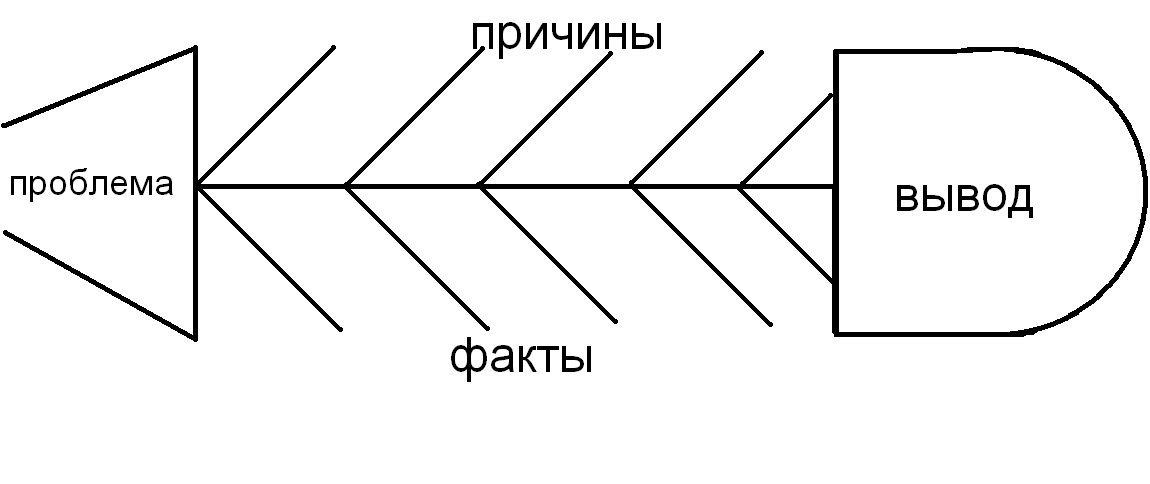 стратегия ИДЕАЛ. Расшифровывается она следующим образом: ·  И ― Идентифицируйте проблему (Проблема определяется в общем виде) ·  Д ― Доберитесь до её сути (Сформулировать её в виде вопроса). ·  Е ― Есть варианты решения! (Как можно больше) ·  А ― А теперь за работу! (Выбрать из всех лучший вариант)            ·  Л ― Логические выводы (Анализ проделанной работы)Кто?Что?Когда?Где?Почему???Кто…Дайте объяснение, почему…Что…Почему вы думаете…Когда…В чём разница…Уровень 3 «Я интегрирую»Творчество: скомбинировать полученные сведения по-другому, соединяя элементы по новому образцу или предлагая альтернативные решенияУровень 3 «Я интегрирую»Оценивание: представить и защитить мнение, оценивая информацию, обоснованность идей или качество работы, по выработанным критериямУровень 2 «Я применяю»Анализ: рассмотреть информацию и разделить ее на части, определяя мотивы и причины, делая выводы и приводя доказательства для подтверждения обобщенийУровень 2 «Я применяю»Применение: перенести полученные знания, факты, приемы и правила на новые ситуации для решения задач и проблемУровень 1 «Я знаю»Понимание: выделить факты и идеи через их организацию, сравнение, перевод, интерпретацию, описания, определяя главные мыслиУровень 1 «Я знаю»Запоминание: мысленно зафиксировать факты, термины, базовые понятия в виде ответовУРОВЕНЬ МЫШЛЕНИЯ ПО БЛУМУПРИМЕР ВОПРОСОВ/ЗАДАНИЙЗнаниеЧто значит это слово? (дай определение) Опиши место действия. Кто главный герой/герои? Перечисли основные события хронологически. Расскажи, что происходит в тексте.ПониманиеЧто случилось в конце? (подытожь) Поясни роль в сюжете. Объясни следующую цитату Предположи, что произойдет дальше. Перефразируй тему — о чем текст? Изложи краткое содержание отрывка или главыПрименениеКак тема соотносится лично с тобой! Если бы все происходило в наше время, как бы это выглядело? Проиллюстрируй это на бумаге. Проведи интервью с одним из героев. Напиши свой рассказ на эту же тему.АнализПочему герой действует и реагирует таким образом? (проанализируй) Сравни и противопоставь двух героев (темы, действия и др.) Схематически изобрази отношения между героями. Соотнеси черты характера героев с их поступками. Почему важен контекст/ место действия? (исследуй)СинтезПридумай песню на тему прочитанного. Придумай новую концепцию — чем должна закончиться книга. Организуй группу/клуб для обсуждения темы. Придумай план, по которому должна происходить встреча. Что бы ты сделал на месте главного героя (представь). Перепиши финал.ОценкаЭффектен ли конец? (оцени) Оцени работу автора, написав рецензию. Оправдай решения главных героев. Реалистичен ли такой конец? Докажи. Пронумеруй героев, исходя из их важности для сюжета, а также — исходя из их правдоподобия. Прием « толстых» и «тонких» вопросовТолстые вопросы                                             тонкие вопросы Дайте три объяснения, почему…?Объясните, почему…?Почему вы думает6е…?Почему Вы считаете…?В чем различие…?Предположите, что будет, если…?Что, если…?Прием «Звучит как….», «Выглядит как….»Кто…?Что…?Когда…?Может…?Будет…?Мог ли…?Как звать…? Было ли…?Согласны ли Вы…?Верно ли…?Что я знаю по темеЧто нового узналЧто не понялВопросительные словаОсновные понятия темыЧтоКакойЧем отличаетсяПочему и т.д.вопросыточка зрения авторамоя точка зрения